LE FONCTIONNEMENT DU MARCHE DES ACTIONSLA COTATION D’UNE ACTION EN BOURSEQu’est-ce qu’une action ?Au préalable: la distinction entre entreprise individuelle et sociétéDéfinitionComment acheter une action ?COMMENT SE DETERMINE LE COURS D’UNE ACTION ?Marché primaire et marché secondaireLa cotation sur le marché primaire La première cotation d’une SA L’augmentation du capital d’une SALa cotation sur le marché secondaire L’exemple de la société générale Présentation de la sociétéLa Société Générale est l’une des plus anciennes banques françaises non mutualistes (avec LCL et BNP Paribas) : fondée au XIXe siècle, elle fut nationalisée en 1945, puis à nouveau privatisée en 1987.  L’activité de la Société générale se répartit de la façon suivante par domaines de spécialité :Banque de détail et services financiers et d’assurance (crédit à la consommation, crédit-bail, assurance-vie, etc.) en France et à l’international : 61 % du chiffre d’affaires ; Banque de financement et d’investissement (n°3 européen, financement de projets d’entreprise, interventions sur les marchés financiers de tous types, conseil en fusions-acquisitions, etc.) : 28 % du chiffre d’affaires ; Gestion d’actifs (gestion de fortune et gestion immobilière, courtage en ligne via la société Boursorama) : 11 % du chiffre d’affaires.Le groupe Société Générale réalise 43 % de son activité en France, 39 % dans le reste de l’Europe, 9 % en Amérique du Nord et du Sud, etc.Cotés sur Euronext Paris (NYSE-Euronext), les titres Société Générale figurent au CAC 40 et leur poids dans cet indice boursier est de 3,95 %.  Si les cours des titres Société Générale repartent ensuite très fort à la hausse (56,75 euros en août 2009), on assiste à un tassement de ce trend haussier, les actions Société Générale cotant à 45,81 euros en avril 2010 pour une capitalisation boursière totale de 33,9 milliards d’euros.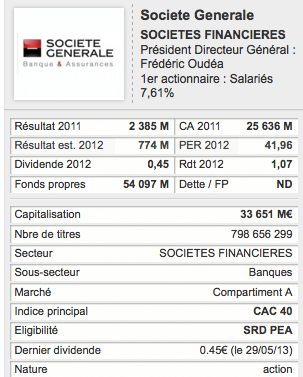  L'état du marché à un moment précis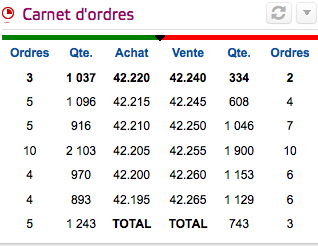  L'évolution du cours de l'action au cours d'une journée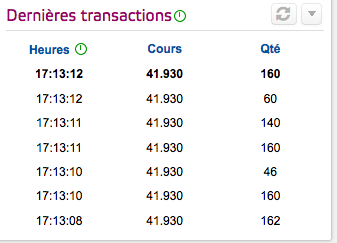 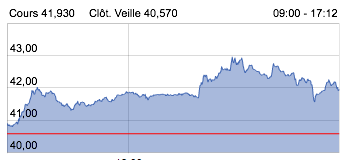  L'évolution du cours d'une action sur une plus longue durée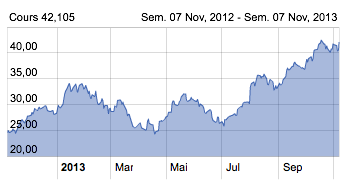 Qu'est-ce qui détermine le niveau de l'offre et la demande d'une action?La vision néoclassique : la théorie des marchés efficients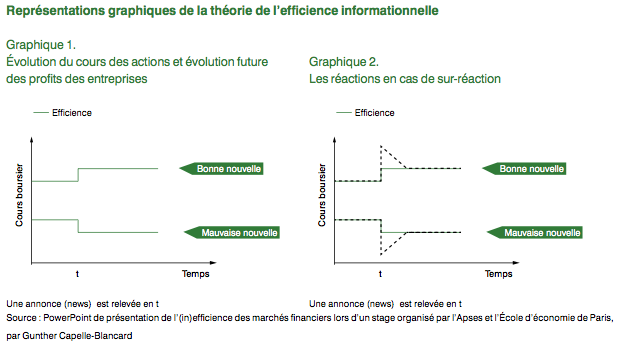 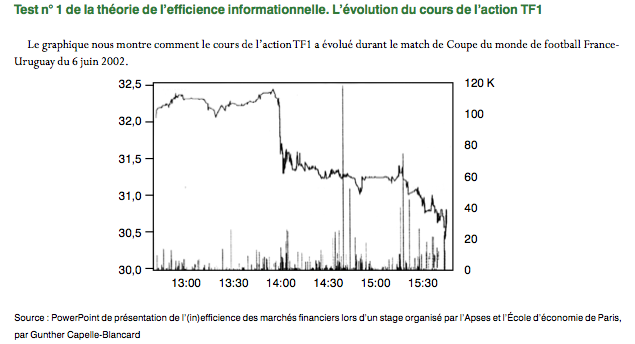 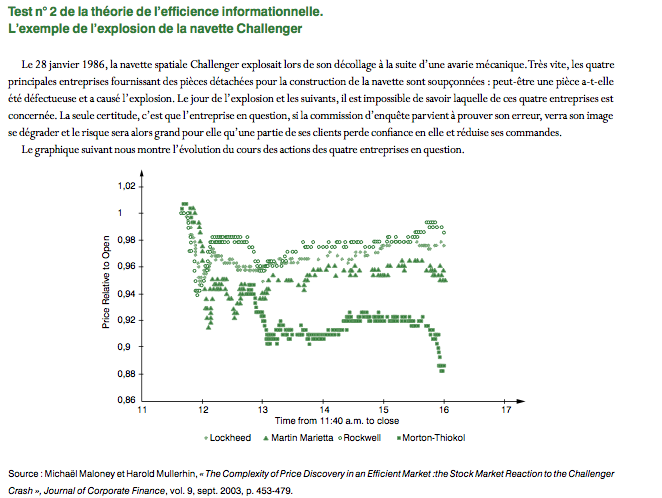 La théorie keynésienne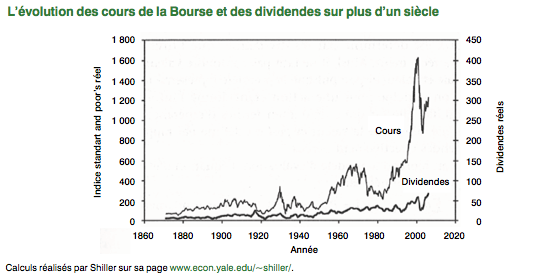 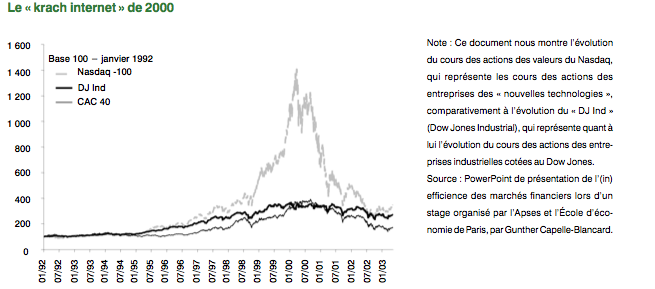 Le CAC 40, l’indice boursier de référence de la bourse de ParisDe quoi est constitué le CAC 40?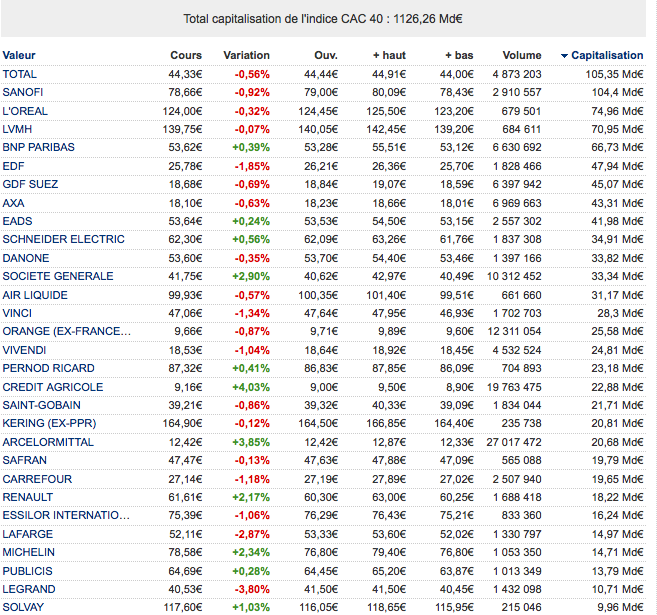 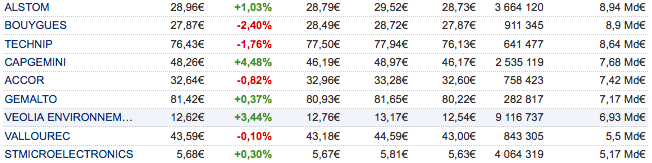 L'évolution du CAC 40 sur une journée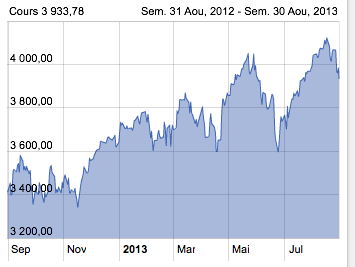 L'évolution du CAC 40 à long terme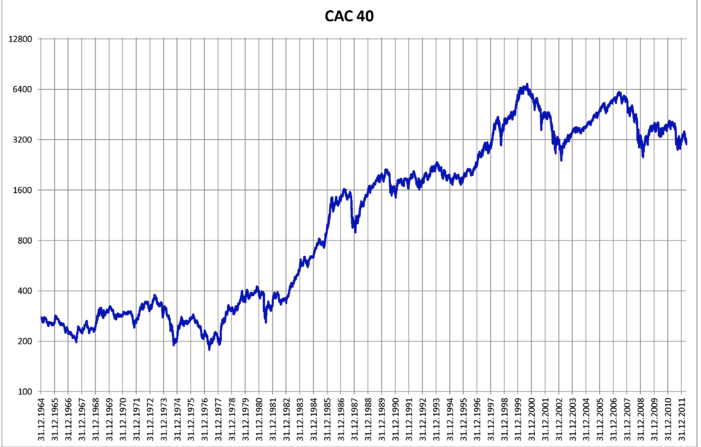 